長崎県婚活サポートセンター主催お見合いシステム男性会員向けセミナー思うように相手にめぐり逢えていない方、なかなか交際にまで発展しない方必見！！本気で結婚を考えている方たちに向けて、目からうろこの婚活メソッドを伝授します！　　　セミナー内容①第一印象の重要性　　②プロフィール写真・自己PRの大切さ③お見合い時の服装　　④デート時の服装　　⑤デートテクニック講師　　山口　健太郎 氏（結婚相談所gem’s代表）日時　R2 1２月６日（日）1３時３０分～15時３０分場所　　大村市中央公民館第５会議室　　　　　　　　　　  大村市幸町２５番地３３　　電話0957-54-3161定員　　お見合いシステム男性会員20人	参加費　無料【お問合せ・申込み先】長崎県婚活サポートセンター　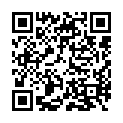 〒851-0861　長崎県長崎市江戸町1-17　新江戸町ビル３階電話　095-893-8860 　FAX　095-893-8861　　　メール　matching@think-nagasaki.or.jp※申込みは電話、ファックス、メールにてお願いします。個別相談会の申込みも同様